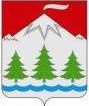 Камчатский крайУсть-Камчатский районПОСТАНОВЛЕНИЕАдминистрации Козыревского сельского поселения05 марта 2015 № 15п. Козыревск Об утверждении административного регламента предоставления муниципальной услуги «Присвоение, изменение и аннулирование адресов»  на территории Козыревского сельского поселенияВ соответствии с Федеральным законом от 06.10.2003 № 131-ФЗ «Об общих принципах организации местного самоуправления в Российской Федерации», Федеральным законом от 27.07.2010 № 210-ФЗ «Об организации предоставления государственных и муниципальных услуг», постановлением Правительства РФ от 19 ноября 2014 г. № 1221 «Об утверждении Правил присвоения, изменения и аннулирования адресов»,—ПОСТАНОВЛЯЮ:Утвердить административный регламент предоставления муниципальной услуги «Присвоение, изменение и аннулирование адресов» на территории Козыревского сельского поселения, согласно приложению к настоящему постановлению.Контроль за исполнением настоящего постановления оставляю за собой. Настоящее постановление вступает в силу после дня официального опубликования.Глава Козыревского сельского поселения                                                                    С.С.АнтонюкПриложениек Постановлениюадминистрации Козыревского сельского поселенияот 05 марта 2015 г. N 15АДМИНИСТРАТИВНЫЙ РЕГЛАМЕНТпредоставления муниципальной услуги «Присвоение, изменение и аннулирование адресов» на территории Козыревского сельского поселения1. Общие положения1.1. Административный регламент предоставления муниципальной услуги «Присвоение, изменение и аннулирование адресов» на территории Козыревского сельского поселения (далее - регламент) разработан в целях повышения доступности и качества предоставления муниципальной услуги.1.2. Регламент определяет сроки и последовательность действий (административных процедур) при предоставлении муниципальной услуги, порядок взаимодействия администрации Козыревского сельского поселения с юридическими и физическими лицами.1.3. Перечень нормативных правовых актов, непосредственно регулирующих предоставление муниципальной услуги:- Федеральный закон от 06.10.2003 N 131-ФЗ "Об общих принципах организации местного самоуправления в Российской Федерации";-Федеральный закон от 28.12.2013 №443-ФЗ "О федеральной информационной адресной системе и о внесении изменений в Федеральный закон "Об общих принципах организации местного самоуправления в Российской Федерации"- Федеральный закон от 27.07.2010 N 210-ФЗ "Об организации предоставления государственных и муниципальных услуг";-Постановление Правительства РФ от 19 ноября 2014 г. N 1221 "Об утверждении Правил присвоения, изменения и аннулирования адресов".1.4. Получателем муниципальной услуги является физическое или юридическое лицо (за исключением государственных органов и их территориальных органов, органов государственных внебюджетных фондов и их территориальных органов, органов местного самоуправления) либо их уполномоченные представители, обратившиеся в администрацию поселения с заявлением о предоставлении муниципальной услуги (далее - заявитель).1.5. Порядок информирования о правилах предоставления муниципальной услуги.1.5.1. Муниципальная услуга предоставляется администрацией Козыревского сельского поселения в лице отдела муниципального имущества и ЖКХ.Место нахождения: 684405, Камчатский край, Усть-Камчатский район, п. Козыревск, ул. Ленинская, дом 6А.График работы:- понедельник - четверг с 09.00 до 18.00,- перерыв на обед с 13.00 до 14.00,- пятница  с 09.00 до 13.00.1.5.2. Информация о правилах предоставления услуги предоставляется:а) непосредственно в отделе муниципального имущества и ЖКХ администрации поселения (далее - отдел) в соответствии с графиком работы, а также на информационном стенде в помещении администрации;б) с использованием средств телефонной связи по номерам: (841534) 4-00-02, факс 2-30-81; электронной почты kzr_sp@mail.ru;в) посредством ответов на письменные обращения, поступившие в отдел;г) посредством размещения в сети Интернет на официальном сайте  Правительства Камчатского края kamchatka.gov, раздел МСУ, Козыревское сельское поселение;1.5.3. При ответах на устные обращения, в том числе телефонные звонки, по вопросам предоставления услуги специалисты отдела подробно информируют обратившихся. Ответ на телефонный звонок начинается с информации о наименовании отдела, в которое позвонил гражданин, а также содержит информацию о фамилии, имени, отчестве специалиста, принявшего телефонный звонок. При невозможности специалиста, принявшего звонок, самостоятельно ответить на поставленные вопросы телефонный звонок переадресуется (переводится) на другое должностное лицо или же обратившемуся сообщается телефонный номер, по которому можно получить необходимую информацию.1.5.4. Информирование о ходе предоставления муниципальной услуги осуществляется специалистами при личном контакте с заявителями, с использованием средств Интернет, почтовой, телефонной связи, посредством электронной почты.Заявители, представившие в Отдел документы для получения решения о присвоении объекту адресации адреса, либо об аннулировании адреса соответственно, в обязательном порядке информируются:- о сроке завершения оформления документов и возможности их получения;- об отказе в выдаче решения о присвоении объекту адресации адреса, либо об аннулировании его адреса с указанием причин (оснований) для отказа в соответствии с действующим законодательством.2. Стандарт предоставления услуги2.1. Наименование муниципальной услуги - «Присвоение, изменение и аннулирование адресов» (далее - муниципальная услуга).2.2. Наименование органа, предоставляющего муниципальную услугу, - администрация Козыревского сельского поселения в лице отдела муниципального имущества и ЖКХ (далее - отдел).2.3. Результатом предоставления муниципальной услуги является решение о присвоении, изменении или аннулировании адресов, включая требования к структуре адреса, либо отказ в таком присвоении или аннулировании адреса соответственно.2.4. Срок предоставления муниципальной услуги:2.4.1. Срок предоставления муниципальной услуги составляет 18 рабочих дней с момента регистрации отделом документов, необходимых для предоставления муниципальной услуги.2.5. Заявление о присвоении объекту адресации адреса или об аннулировании его адреса (далее - заявление) подается собственником объекта адресации по собственной инициативе либо лицом, обладающим одним из следующих вещных прав на объект адресации:а) право хозяйственного ведения;б) право оперативного управления;в) право пожизненно наследуемого владения;г) право постоянного (бессрочного) пользования.С заявлением вправе обратиться представители заявителя, действующие в силу полномочий, основанных на оформленной в установленном законодательством Российской Федерации порядке доверенности, на указании федерального закона либо на акте уполномоченного на то государственного органа или органа местного самоуправления (далее - представитель заявителя).От имени собственников помещений в многоквартирном доме с заявлением вправе обратиться представитель таких собственников, уполномоченный на подачу такого заявления принятым в установленном законодательством Российской Федерации порядке решением общего собрания указанных собственников.От имени членов садоводческого, огороднического и (или) дачного некоммерческого объединения граждан с заявлением вправе обратиться представитель указанных членов некоммерческих объединений, уполномоченный на подачу такого заявления принятым в установленном законодательством Российской Федерации порядке решением общего собрания членов такого некоммерческого объединения.2.6. Перечень документов, необходимых для предоставления муниципальной услуги:а) правоустанавливающие и (или) правоудостоверяющие документы на объект (объекты) адресации;б) кадастровые паспорта объектов недвижимости, следствием преобразования которых является образование одного и более объекта адресации (в случае преобразования объектов недвижимости с образованием одного и более новых объектов адресации);в) разрешение на строительство объекта адресации (при присвоении адреса строящимся объектам адресации) и (или) разрешение на ввод объекта адресации в эксплуатацию;г) схема расположения объекта адресации на кадастровом плане или кадастровой карте соответствующей территории (в случае присвоения земельному участку адреса);д) кадастровый паспорт объекта адресации (в случае присвоения адреса объекту адресации, поставленному на кадастровый учет);е) решение органа местного самоуправления о переводе жилого помещения в нежилое помещение или нежилого помещения в жилое помещение (в случае присвоения помещению адреса, изменения и аннулирования такого адреса вследствие его перевода из жилого помещения в нежилое помещение или нежилого помещения в жилое помещение);ж) акт приемочной комиссии при переустройстве и (или) перепланировке помещения, приводящих к образованию одного и более новых объектов адресации (в случае преобразования объектов недвижимости (помещений) с образованием одного и более новых объектов адресации);з) кадастровая выписка об объекте недвижимости, который снят с учета (в случае аннулирования адреса объекта адресации в связи с прекращением существования объекта адресации). и) уведомление об отсутствии в государственном кадастре недвижимости запрашиваемых сведений по объекту адресации (в случае аннулирования адреса объекта адресации в связи с отказом в осуществлении кадастрового учета объекта адресации) 2.7. Перечень оснований для отказа в предоставлении муниципальной услуги:В присвоении объекту адресации адреса или аннулировании его адреса может быть отказано в случаях, если:а) с заявлением о присвоении объекту адресации адреса обратилось лицо, не указанное в пункте 2.5 настоящего Административного регламента;б) ответ на межведомственный запрос свидетельствует об отсутствии документа и (или) информации, необходимых для присвоения объекту адресации адреса или аннулирования его адреса, и соответствующий документ не был представлен заявителем (представителем заявителя) по собственной инициативе;в) документы, обязанность по предоставлению которых для присвоения объекту адресации адреса или аннулирования его адреса возложена на заявителя (представителя заявителя), выданы с нарушением порядка, установленного законодательством Российской Федерации;г) отсутствуют случаи и условия для присвоения объекту адресации адреса или аннулирования его адреса.2.8. Муниципальная услуга предоставляется бесплатно.2.9. Максимальный срок ожидания в очереди при подаче запроса о предоставлении муниципальной услуги и при получении результата предоставления муниципальной услуги не должен превышать 30 минут.2.10. Регистрация заявления, поданного заявителем в письменной или электронной форме, осуществляется в день поступления заявления в отдел.2.11. Требования к помещениям, в которых предоставляется услуга:- центральный вход в здание администрации оборудуется вывеской с указанием его наименования;- кабинеты приема заявителей обозначаются информационными табличками с указанием названия соответствующего отдела;- рабочие места сотрудников отдела, предоставляющих муниципальную услугу, оборудуются телефоном, факсом, копировальным аппаратом, компьютером и другой оргтехникой, позволяющей своевременно и в полном объеме организовать предоставление муниципальной услуги;- для ожидания приема заявителям отводятся места, оснащенные стульями и столами для оформления заявок;- в помещении для ожидания приема заявителей размещаются информационные стенды.На информационных стендах содержится следующая информация:- наименование муниципальной услуги;- полное наименование отдела, почтовый адрес, адрес электронной почты, график работы, телефон для получения информации о процедуре предоставления муниципальной услуги;- краткое описание процедуры предоставления муниципальной услуги в текстовом виде;- выдержки из нормативных правовых актов, регулирующих деятельность по предоставлению муниципальной услуги;- порядок обжалования действий (бездействия) и решений, принимаемых в ходе предоставления муниципальной услуги.Тексты материалов печатаются удобным для чтения шрифтом, без исправлений, наиболее важные места выделяются полужирным начертанием либо подчеркиваются.Показатели доступности муниципальной услуги - это возможность получения муниципальной услуги в доступных местах путем подачи заявления в письменной форме или в форме электронного документа.Качество муниципальной услуги определяется количеством выданных решений о присвоении объекту адресации адреса, изменении или аннулировании его адреса без нарушений законодательства и сроков предоставления муниципальной услуги.3. Состав, последовательность и сроки выполненияадминистративных процедур, требования к порядкуих выполнения, в том числе особенности выполненияадминистративных процедур в электронной форме3.1. Последовательность административных процедур при предоставлении муниципальной услуги3.1.1. Предоставление муниципальной услуги включает в себя следующие административные процедуры:- прием и регистрация заявления;- подготовка документов - выдача документов или уведомления об отказе в предоставлении муниципальной услуги в письменном виде.3.1.2. Документы могут быть поданы при личном приеме заявителя либо направлены в отдел следующими способами:- почтовым сообщением (684405, Камчатский край, Усть-Камчатский район, п. Козыревск, ул. Ленинская, дом 6А.;- электронным сообщением (kzr_sp@mail.ru). Документы, представляемые в форме электронных документов, удостоверяются заявителем (представителем заявителя) с использованием усиленной квалифицированной электронной подписи;- посредством многофункционального центра (при его наличии).3.2. Первичный прием и регистрация заявлений заявителей Если заявление и документы, указанные в пункте 2.6 настоящего регламента, представляются заявителем (представителем заявителя) в уполномоченный орган лично, такой орган выдает заявителю или его представителю расписку в получении документов с указанием их перечня и даты получения. Расписка выдается заявителю (представителю заявителя) в день получения уполномоченным органом таких документов.Получение заявления и документов, указанных в пункте 2.6 настоящего регламента, представляемых в форме электронных документов, подтверждается уполномоченным органом путем направления заявителю (представителю заявителя) сообщения о получении заявления и документов с указанием входящего регистрационного номера заявления, даты получения уполномоченным органом заявления и документов, а также перечень наименований файлов, представленных в форме электронных документов, с указанием их объема.Сообщение о получении заявления и документов, указанных в пункте 2.6 настоящего регламента, направляется по указанному в заявлении адресу электронной почты или в личный кабинет заявителя (представителя заявителя) в едином портале или в федеральной информационной адресной системе в случае представления заявления и документов соответственно через единый портал, региональный портал или портал адресной системы.Сообщение о получении заявления и документов, указанных в пункте 2.6 настоящего регламента, направляется заявителю (представителю заявителя) не позднее рабочего дня, следующего за днем поступления заявления в уполномоченный орган.3.3. Подготовка документов3.3.1. Решение о присвоении объекту адресации адреса или аннулировании его адреса, а также решение об отказе в таком присвоении или аннулировании принимаются уполномоченным органом в срок не более чем 18 рабочих дней со дня поступления заявления.3.3.2. Решение о присвоении объекту адресации адреса или аннулировании его адреса подлежит обязательному внесению уполномоченным органом в государственный адресный реестр в течение 3 рабочих дней со дня принятия такого решения.3.3.3. Датой присвоения объекту адресации адреса, изменения или аннулирования его адреса признается дата внесения сведений об адресе объекта адресации в государственный адресный реестр.3.4. Выдача распоряжения и уведомления о присвоении объекту адресации адреса или аннулировании его адреса заявителю, а также решение об отказе в таком присвоении или аннулировании адреса.3.4.1. Решение уполномоченного органа о присвоении объекту адресации адреса или аннулировании его адреса, а также решение об отказе в таком присвоении или аннулировании адреса направляются уполномоченным органом заявителю (представителю заявителя) одним из способов, указанным в заявлении:-в форме электронного документа с использованием информационно-телекоммуникационных сетей общего пользования, в том числе единого портала, региональных порталов или портала адресной системы, не позднее одного рабочего дня со дня истечения срока, указанного в пункте 3.3.1 настоящего регламента;-в форме документа на бумажном носителе посредством выдачи заявителю (представителю заявителя) лично под расписку либо направления документа не позднее рабочего дня, следующего за 10-м рабочим днем со дня истечения установленного пунктом 3.3.1 настоящего регламента срока посредством почтового отправления по указанному в заявлении почтовому адресу.3.4.2. В присвоении объекту адресации адреса или аннулировании его адреса может быть отказано в случаях, если:а) с заявлением о присвоении объекту адресации адреса обратилось лицо, не указанное в пункте 2.5 настоящего регламента;б) ответ на межведомственный запрос свидетельствует об отсутствии документа и (или) информации, необходимых для присвоения объекту адресации адреса или аннулирования его адреса, и соответствующий документ не был представлен заявителем (представителем заявителя) по собственной инициативе;в) документы, обязанность по предоставлению которых для присвоения объекту адресации адреса или аннулирования его адреса возложена на заявителя (представителя заявителя), выданы с нарушением порядка, установленного законодательством Российской Федерации;г) отсутствуют случаи и условия для присвоения объекту адресации адреса или аннулирования его адреса.3.4.3. Решение об отказе в присвоении объекту адресации адреса или аннулировании его адреса должно содержать причину отказа с обязательной ссылкой на положения пункта 3.4.2. настоящего регламента, являющиеся основанием для принятия такого решения.4. Формы контроля за исполнением административного регламента (предоставлением муниципальной услуги)4.1. Контроль за соблюдением и исполнением специалистами отдела положений настоящего регламента, последовательностью действий, определенных административными процедурами по предоставлению муниципальной услуги, осуществляется начальником отдела муниципального имущества и ЖКХ.4.2. Контроль осуществляется путем проведения начальником отдела проверок полноты и качества предоставления муниципальной услуги, соблюдения и выполнения специалистами отдела положений нормативных правовых актов Российской Федерации, Камчатского края, администрации Козыревского сельского поселения, настоящего регламента.Плановые проверки проводятся на основании утверждаемых планов работы отдела. Внеплановые проверки проводятся по конкретному обращению заявителя. При проверке рассматриваются вопросы, связанные с оказанием услуги.4.3. Ответственность специалистов отдела за правильность и обоснованность предоставления муниципальной услуги закрепляется в должностных инструкциях Исполнителя в соответствии с требованиями законодательства Российской Федерации.4.4. По результатам проведенных проверок в случае выявления нарушений прав заявителей осуществляется привлечение виновных лиц к ответственности  в соответствии с законодательством Российской Федерации.5.	Досудебное (внесудебное) обжалование заявителем решений и действий (бездействия) органа, предоставляющего муниципальную услугу, должностного лица органа,  предоставляющего муниципальную услугу, либо муниципального служащего5.1	Предмет досудебного (внесудебного) обжалования заявителем решений и действий (бездействия) органа, предоставляющего государственную услугу, органа, предоставляющего муниципальную услугу, должностного лица органа, предоставляющего государственную услугу, или органа, предоставляющего муниципальную услугу, либо государственного или муниципального служащего.5.1.1	Заявитель может обратиться с жалобой, в том числе в следующих случаях:1) нарушение срока регистрации запроса заявителя о предоставлении государственной или муниципальной услуги;2) нарушение срока предоставления государственной или муниципальной услуги;3) требование у заявителя документов, не предусмотренных нормативными правовыми актами Российской Федерации, нормативными правовыми актами субъектов Российской Федерации, муниципальными правовыми актами для предоставления государственной или муниципальной услуги;4) отказ в приеме документов, предоставление которых предусмотрено нормативными правовыми актами Российской Федерации, нормативными правовыми актами субъектов Российской Федерации, муниципальными правовыми актами для предоставления государственной или муниципальной услуги, у заявителя;5) отказ в предоставлении государственной или муниципальной услуги, если основания отказа не предусмотрены федеральными законами и принятыми в соответствии с ними иными нормативными правовыми актами Российской Федерации, нормативными правовыми актами субъектов Российской Федерации, муниципальными правовыми актами;6) затребование с заявителя при предоставлении государственной или муниципальной услуги платы, не предусмотренной нормативными правовыми актами Российской Федерации, нормативными правовыми актами субъектов Российской Федерации, муниципальными правовыми актами;7) отказ органа, предоставляющего государственную услугу, органа, предоставляющего муниципальную услугу, должностного лица органа, предоставляющего государственную услугу, или органа, предоставляющего муниципальную услугу, в исправлении допущенных опечаток и ошибок в выданных в результате предоставления государственной или муниципальной услуги документах либо нарушение установленного срока таких исправлений.5.2	Особенности подачи жалоб5.2.1. Заявитель, подавший жалобу, несет ответственность в соответствии с законодательством за достоверность сведений, содержащихся в представленной жалобе. 5.2.2. Жалоба подается в орган, предоставляющий муниципальную услугу, заявителем либо его уполномоченным представителем в письменной форме, в том числе при личном приеме заявителя либо его уполномоченного представителя, или в электронном виде. Жалоба в письменной форме может быть также направлена по почте. 5.2.3. В случае подачи жалобы при личном приеме заявитель представляет документ, удостоверяющий его личность в соответствии с законодательством Российской Федерации. 5.2.4. В случае, если жалоба подается через представителя заявителя, представляется документ, подтверждающий полномочия на осуществление действий от имени заявителя. В качестве документа, подтверждающего полномочия на осуществление действий от имени заявителя, может быть представлена: 1) оформленная в соответствии с законодательством Российской Федерации доверенность (для физических лиц); 2)  оформленная в соответствии с законодательством Российской Федерации доверенность, заверенная печатью заявителя и подписанная руководителем заявителя или уполномоченным этим руководителем лицом (для юридических лиц);3) копия решения о назначении или избрании, либо приказа о назначении физического лица на должность, в соответствии с которым такое физическое лицо обладает правом действовать от имени заявителя без доверенности. 5.2.5. Прием жалоб в письменной форме осуществляется органами, предоставляющими муниципальные услуги, в месте предоставления муниципальной услуги (в месте, где заявитель подавал запрос на получение муниципальной услуги, нарушение порядка предоставления которой обжалуется, либо в месте, где заявителем получен результат указанной муниципальной услуги). 5.2.6. В электронном виде жалоба может быть подана заявителем посредством официального сайта исполнительных органов государственной власти Камчатского края в сети Интернет. При подаче жалобы в электронном виде документы, указанные в части 5.2.4 настоящего Регламента, могут быть представлены в форме электронных документов, подписанных электронной подписью, вид которой предусмотрен законодательством Российской Федерации, при этом документ, удостоверяющий личность заявителя, не требуется. 5.2.7. Жалоба может быть подана заявителем через КГКУ «МФЦ». При поступлении жалобы КГКУ «МФЦ» обеспечивает ее передачу в уполномоченный на ее рассмотрение орган в порядке и сроки, которые установлены соглашением о взаимодействии между КГКУ «МФЦ» и органом, предоставляющим муниципальную услугу (далее ­ соглашение о взаимодействии), но не позднее следующего рабочего дня со дня поступления жалобы. 5.2.8. Прием жалоб осуществляется ежедневно, кроме субботы и воскресенья, с 9-00 до 18-00 (перерыв с 13-00 до 14-00).5.2.9. Жалобы на действие (бездействие) лиц, уполномоченных предоставлять муниципальные услуги, а также на принятые ими решения направляются в орган, предоставляющий муниципальную услугу, и рассматривается им в порядке, предусмотренном настоящим Регламентом. При этом срок рассмотрения жалобы исчисляется со дня регистрации жалобы в уполномоченном на ее рассмотрение органе.5.2.10. В случае если обжалуются решения руководителя органа, предоставляющего муниципальную услугу, жалоба подается в вышестоящий орган (в порядке подчиненности) и рассматривается им в порядке, предусмотренном настоящим Положением. 5.2.11. Жалоба на нарушение порядка предоставления муниципальной услуги КГКУ «МФЦ» рассматривается органом, предоставляющим муниципальную услугу, заключившим соглашение о взаимодействии. 5.2.12. В случае, если жалоба подана заявителем в орган, в компетенцию которого не входит принятие решения по жалобе в соответствии с требованиями части 5.2.5 настоящего Регламента, в течение 1 рабочего дня со дня ее регистрации указанный орган направляет жалобу в уполномоченный на ее рассмотрение орган и в письменной форме информирует заявителя о перенаправлении жалобы, за исключением случаев, указанных в части 5.3.3, пункте 2 части 5.3.4 настоящего Регламента. При этом  срок рассмотрения жалобы исчисляется со дня регистрации  жалобы в уполномоченном на ее рассмотрение органе.5.3	Требования к порядку рассмотрения жалобы5.3.1. Жалоба, поступившая в письменной форме в орган, предоставляющий муниципальную услугу, подлежит обязательной регистрации в журнале учета жалоб на решения и действия (бездействие) исполнительных органов государственной власти Камчатского края, предоставляющих муниципальные услуги, и их должностных лиц, муниципальных служащих исполнительных  органов государственной  власти Камчатского края, предоставляющих муниципальные услуги (далее ­ Журнал), не позднее следующего рабочего дня со дня ее поступления с присвоением ей регистрационного номера. Ведение Журнала осуществляется по форме и в порядке, установленных правовым актом органа, предоставляющего муниципальную услугу. 5.3.2. Жалоба подлежит рассмотрению должностным лицом, наделенным полномочиями по рассмотрению жалоб, в течение 15 рабочих дней со дня ее регистрации, если более короткие сроки рассмотрения жалобы не установлены органом, уполномоченным на ее рассмотрение. В случае обжалования отказа органа, предоставляющего муниципальную услугу, его должностного лица в приеме документов у заявителя либо в исправлении допущенных опечаток и ошибок или в случае обжалования нарушения установленного срока таких исправлений ­ в течение 5 рабочих дней со дня регистрации жалобы. 5.3.3. Уполномоченный на рассмотрение жалобы орган вправе оставить жалобу без ответа в следующих случаях:1) наличие в жалобе нецензурных либо оскорбительных выражений, угроз жизни, здоровью и имуществу должностного лица, а также членов его семьи; 2) отсутствие возможности прочитать какую­ либо часть текста жалобы, фамилию, имя, отчество (при наличии) и (или) почтовый адрес заявителя, указанные в жалобе. 5.3.4. Уполномоченный на рассмотрение жалобы орган отказывает в удовлетворении жалобы в следующих случаях: 1) наличие вступившего в законную силу решения суда, арбитражного суда по жалобе о том же предмете и по тем же основаниям;2) подача жалобы лицом, полномочия которого не подтверждены в порядке, установленном законодательством Российской Федерации; 3) наличие решения по жалобе, принятого ранее в соответствии с требованиями настоящего Регламента в отношении того же заявителя и по тому же предмету жалобы. 5.3.5.  По результатам рассмотрения жалобы принимается одно из следующих решений: 1) удовлетворение жалобы, в том числе в форме отмены принятого решения, исправления допущенных органом, предоставляющим муниципальную услугу, опечаток и ошибок в выданных в результате предоставления муниципальной услуги документах, возврата заявителю денежных средств, взимание которых не предусмотрено нормативными правовыми актами Российской Федерации, нормативными правовыми актами Камчатского края, а также в иных формах;2) отказ в удовлетворении жалобы.5.3.6. Решение, предусмотренное частью 5.3.5 настоящего Регламента, принимается в форме акта уполномоченного на ее рассмотрение органа. 5.3.7. При удовлетворении  жалобы уполномоченный  на ее рассмотрение  орган принимает исчерпывающие меры по устранению выявленных нарушений, в том числе по выдаче заявителю результата государственной услуги, не позднее 5 рабочих дней  со дня принятия решения, если иное не установлено  законодательством Российской Федерации. 5.3.8.  Ответ  по результатам  рассмотрения  жалобы  направляется заявителю не позднее дня, следующего за днем принятия решения, в письменной  форме. 5.3.9. В ответе по результатам рассмотрения жалобы указываются: 1) наименование органа, предоставляющего муниципальную услугу, рассмотревшего жалобу, должность, фамилия, имя, отчество (при наличии) должностного лица, принявшего решение по жалобе; 2) номер, дата, место принятия решения, включая  сведения  о должностном лице, решение или действия (бездействие) которого обжалуется; 3) фамилия, имя, отчество (при наличии) или наименование заявителя; 4) основания для принятия решения по жалобе; 5) принятое по жалобе решение; 6) в случае, если жалоба признана обоснованной, ­ сроки устранения выявленных нарушений, в том числе срок предоставления результата государственной услуги; 7) сведения о порядке обжалования принятого по жалобе решения. 5.3.10.  Ответ по результатам рассмотрения жалобы подписывается уполномоченным на рассмотрение жалобы должностным лицом органа, предоставляющего государственные услуги. 5.3.11. По желанию заявителя ответ по результатам рассмотрения жалобы может быть представлен не позднее дня, следующего за днем принятия решения, в форме электронного документа, подписанного электронной подписью уполномоченного на рассмотрение жалобы должностного лица и (или) уполномоченного на рассмотрение жалобы органа, вид которой установлен законодательством Российской Федерации. 5.3.12. В случае установления в ходе или по результатам рассмотрения жалобы признаков состава административного правонарушения или признаков состава преступления должностное лицо, уполномоченное на рассмотрение жалоб, незамедлительно направляет соответствующие материалы в органы прокуратуры.5.4	Информационная система досудебного (внесудебного) обжалованияВ Российской Федерации создается федеральная информационная система досудебного (внесудебного) обжалования, которая является федеральной государственной информационной системой. Создание и функционирование федеральной информационной системы досудебного (внесудебного) обжалования регулируются федеральными законами и правовыми актами Правительства Российской Федерации.